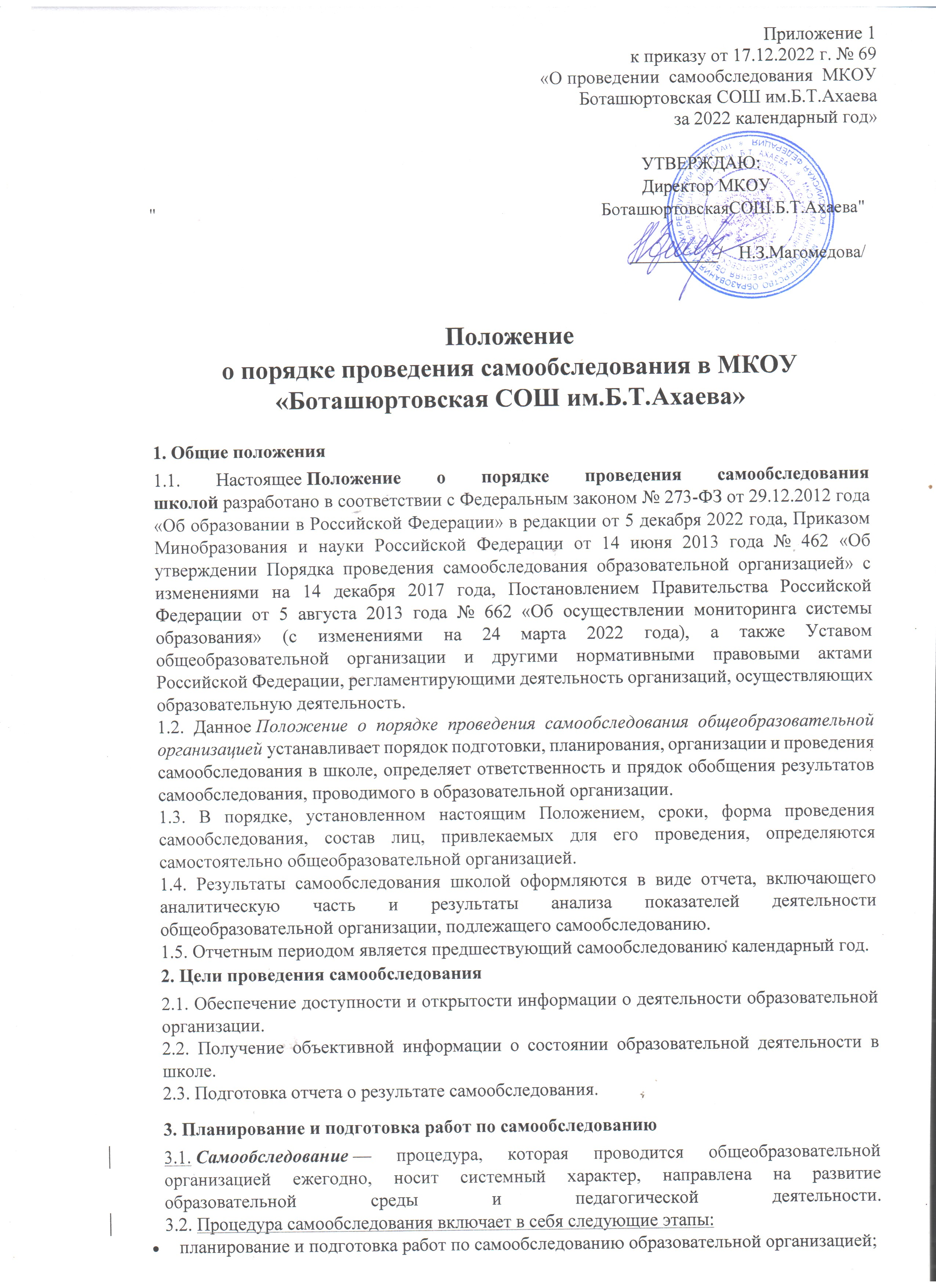 организация и проведение самообследования;обобщение полученных результатов и на их основе формирование отчета;рассмотрение отчета на заседании Педагогического совета.3.3. Директор общеобразовательной организации по решению Педагогического совета издает приказ о порядке, сроках проведения самообследования и составе лиц по проведению самообследования (далее – рабочая группа).3.4. Председателем рабочей группы является директор общеобразовательной организации.3.5. директор школы;заместитель директора по учебно-воспитательной работе;заместитель директора по воспитательной работе;педагог дополнительного образования;руководитель школьного методического объединения;библиотекарь;учитель информатики.3.6. рассматривается и утверждается план проведения самообследования;за каждым членом рабочей группы закрепляются направления работы образовательной организации, подлежащие изучению в процессе самообследования;уточняются вопросы, подлежащие изучению и оценке в ходе проведения самообследования;определяются сроки предварительного и окончательного рассмотрения результатов самообследования;назначаются ответственные лица за координацию работ по самообследованию и за свод и оформление результатов самообследования.3.7. проведение оценки образовательной деятельности, структуры управления школой, содержания и качества подготовки обучающихся, организации образовательной деятельности, качества кадрового, учебно-методического, информационного обеспечения, материально-технической базы, функционирования внутренней системы оценки качества образования, медицинского обеспечения, организации питания, реализуемой согласно разработанному и утвержденному Положению об организации питания в школе;анализ показателей деятельности школы, подлежащей самообследованию, устанавливаемых федеральным органом исполнительной власти, осуществляющим функции по выработке государственной политики и нормативно-правовому регулированию в сфере образования.4. Организация и проведение самообследования4.1. Организация самообследования в общеобразовательной организации осуществляется в соответствии с планом по его проведению, который принимается решением рабочей группы.
4.2. дается развернутая характеристика и оценка включенных в план самообследования направлений и вопросов;дается общая характеристика школы: (полное наименование образовательной организации, адрес, год ввода в эксплуатацию, режим работы, количество обучающихся);представляется информация о наличии правоустанавливающих документов (лицензия на право ведения образовательной деятельности, свидетельство о внесении записи в ЕГРЮЛ, Устав общеобразовательной организации, свидетельство о государственной регистрации права безвозмездного пользования на земельный участок, наличие санитарно-эпидемиологического заключения на образовательную деятельность и др.);представляется информация о документации школы:- номенклатура дел общеобразовательной организации;- основные федеральные, региональные и муниципальные нормативно-правовые акты, регламентирующие работу школы;- личные дела обучающихся;- программа развития образовательной организации;- ООП и их соответствие ФГОС НОО, ФГОС ООО, ФГОС СОО;- учебный план школы;- годовой план работы организации, осуществляющей образовательную деятельность;- рабочие программы педагогических работников школы (их соответствие основной образовательной программе и ФГОС НОО, ФГОС ООО, ФГОС СОО), соответствующие требованиям Положения о разработке рабочей программы в школе;- журналы учёта занятий по дополнительному образованию, планы работы кружков, секций и студий;- расписание занятий;- ежегодный публичный доклад директора школы;- акты готовности общеобразовательной организации к новому учебному году, акты-разрешения на использование помещений и оборудования, протоколы проверки вентиляционных систем, пожарной сигнализации, устройств заземления;- документы, регламентирующие предоставление платных образовательных услуг.представляется информация о документации школы, касающейся трудовых отношений:- личные дела сотрудников, трудовые и медицинские книжки, книги движения трудовых и медицинских книжек;- приказы по кадрам, книга регистрации приказов по кадрам;- трудовые договоры (контракты) с сотрудниками и дополнительные соглашения к трудовым договорам;- должностные инструкции педагогических работников, соответствие Профстандартам;- Правила внутреннего трудового распорядка школы;- Штатное расписание;- Журнал контроля за состоянием охраны труда;- Журналы проведения вводного, первичного на рабочем месте и целевого инструктажей;
- Журналы регистрации несчастных случаев с обучающимися и сотрудниками образовательной организации;- Коллективный договор.4.3. дается характеристика сложившейся в образовательной организации системы управления, включая структурные подразделения: коллегиальные органы управления, совещания, методические объединения, педагогические советы, приказы, анализ выполнения образовательной программы, рабочих программ педагогических работников);дается оценка результативности и эффективности, действующей в школе системы управления на повышение качества предоставляемых образовательных услуг (эффективность системы контроля со стороны администрации, технологии управления, внедрение и использование ИКТ в управлении);дается оценка обеспечения координации деятельности педагогической, медицинской и психологической работы в школе;дается оценка социальной работы школы (работа педагога-психолога, социального педагога), согласно Положению о психолого-педагогическом консилиуме в школе;дается оценка взаимодействия семьи и образовательной организации (планы и протоколы заседаний Родительского комитета, родительских собраний);дается оценка организации работы по предоставлению льгот (локальные акты, приказы, соблюдение законодательных норм и др.).4.4. анализируется и оценивается состояние образовательной работы (социальный паспорт школы, система и формы образовательной деятельности, система и формы воспитательной работы, воспитательные и культурно-массовые мероприятия, наличие зеленых уголков для реализации проектной и исследовательской деятельности обучающихся);анализируется и оценивается состояние организации дополнительного образования (реализация программы дополнительного образования, материально-техническое и методическое обеспечение, вовлеченность обучающихся в кружки, студии и секции), реализуемого в соответствии с Положением о блоке дополнительного образования;проводится анализ работы по изучению мнения участников образовательных отношений о деятельности образовательной организации;проводится анализ и дается оценка качеству подготовки обучающихся школы (результаты мониторинга текущей, промежуточной и итоговой аттестации обучающихся, соответствие содержания и качества подготовки детей Федеральному государственному стандарту НОО, ООО, СОО).4.5. учебный план, его структура, характеристика и выполнение;анализ нагрузки обучающихся;анализ форм работы с обучающимися, имеющими особые образовательные потребности;сведения о наполняемости класса;организация обучения по программам специального (коррекционного) обучения;иные показатели.4.6. профессиональный уровень кадров образовательной организации;количество педагогических работников, обучающихся в ВУЗах, имеющих высшее и среднее специальное образование;количество педагогов с высшей, первой квалификационное категорией и без категории;количество педагогов, имеющих звания;укомплектованность кадрами;система работы по аттестации педагогических кадров, осуществляемая согласно принятому Положению об аттестации педагогических работников школы, повышению квалификации и переподготовке педагогических работников – согласно утвержденному Положению о профессиональной переподготовке и повышении квалификации педагогов и ее результативность;возрастной состав педагогических работников.4.7. система и формы организации методической общеобразовательной организации;содержание экспериментальной и инновационной деятельности;использование и совершенствование образовательных технологий, в т. ч. дистанционных;результаты работы по обобщению и распространению передового педагогического опыта.4.8. обеспеченность научной, учебно-методической и художественной литературой;общее количество единиц хранения фонда библиотеки, обновление фонда;наличие канала доступа в сеть Интернет, сайт, электронная почта;оформление информационных стендов.4.9. состояние и использование материально-технической базы и соответствие ее требованиям СанПиН (сведения о наличии зданий и помещений для организации образовательной деятельности, музыкального и спортивного залов, спортивной площадки, бассейна, спортивного оборудования);соблюдение в образовательной организации мер пожарной и антитеррористической безопасности (наличие автоматической пожарной сигнализации, первичных средств пожаротушения, тревожной кнопки, камер видеонаблюдения, договоров на обслуживание с соответствующими организациями и др.);состояние территории школы (состояние ограждения и освещение участка, наличие и состояние необходимых знаков дорожного движения и др.).4.10. медицинское обслуживание, условия для оздоровительной работы;наличие медицинского кабинета и соответствие его действующим санитарным правилам, наличие медицинских работников);регулярность прохождения сотрудниками образовательной организации медицинских осмотров;анализ заболеваемости обучающихся;сведения о случаях травматизма и пищевых отравлений среди обучающихся;сбалансированность расписания занятий с точки зрения соблюдения санитарных норм;соблюдение санитарно-гигиенического режима в помещениях школы.4.11. работа, осуществляемая по контролю за качеством приготовления пищи;договоры с поставщиками продуктов;качество питания и соблюдение питьевого режима;наличие необходимой документации по организации питания.4.12. наличие документов, регламентирующих функционирование внутренней системы оценки качества образования;наличие лица, ответственного за организацию функционирования внутренней системы оценки качества образования;план работы образовательной организации по обеспечению функционирования внутренней системы оценки качества образования и его выполнение;информированность участников образовательных отношений о функционировании внутренней системы оценки качества образования в школе.5. Обобщение полученных результатов и формирование отчета5.1. Информация, полученная в результате сбора сведений в соответствии с утверждённым планом самообследования членами рабочей группы, передаётся лицу, ответственному за свод и оформление результатов самообследования, не позднее, чем за три дня до предварительного рассмотрения рабочей группой результатов самообследования.
5.2. Лицо, ответственное за свод и оформление результатов самообследования образовательной организации, обобщает полученные данные и оформляет их в виде отчёта.5.3. Отчет включает аналитическую часть и результаты анализа показателей деятельности школы.5.4. На предварительном рассмотрении отчета рабочей группой уточняются отдельные вопросы, высказываются мнения о необходимости сбора дополнительной информации, обсуждаются выводы и предложения по итогам проведенного в общеобразовательной организации самообследования.5.5. После окончательного рассмотрения результатов самообследования итоговая форма отчета направляется на рассмотрение органа управления образования, к компетенции которого относится изучение данного вопроса.5.6. Отчет утверждается приказом директора общеобразовательной организации и заверяется печатью.5.7. Размещение отчета на официальном сайте школы в сети "Интернет" и направление его учредителю осуществляются не позднее 20 апреля текущего года.6. Ответственность6.1. Члены рабочей группы несут ответственность за выполнение данного Положения о самообследовании образовательной организации и соблюдения порядка установленных сроков его проведения в соответствии требованиями законодательства Российской Федерации.
6.2. Ответственным лицом за организацию работы по проведению самообследования является директор школы или уполномоченное им лицо.7. Заключительные положения7.1. Настоящее Положение о порядке самообследования в школе является локальным нормативным актом общеобразовательной организации, принимается на Педагогическом совете с учетом предложений, утверждается (либо вводится в действие) приказом директора школы.7.2. Все изменения и дополнения, вносимые в настоящее Положение, оформляются в письменной форме в соответствии действующим законодательством Российской Федерации.7.3. Положение принимается на неопределенный срок. Изменения и дополнения к Положению принимаются в порядке, предусмотренном п.7.1. настоящего Положения.7.4. После принятия Положения (или изменений и дополнений отдельных пунктов и разделов) в новой редакции предыдущая редакция автоматически утрачивает силу.План подготовки и проведения работ по самообследованию МКОУ «Могилёвская СОШ им.Н.У.Азизова» Приложение 2к приказу от 29.12. 2022г. № 106  «О проведении  самообследования  МКОУ  «Могилёвская СОШ» за 2022 год»№ п\пМероприятияСрокиОтветственныеI. Планирование и подготовка работ по самообследованиюI. Планирование и подготовка работ по самообследованиюI. Планирование и подготовка работ по самообследованиюI. Планирование и подготовка работ по самообследованиюПланирование и подготовка работ по самообследованию:- Издание приказа «Об организации работы по проведению самообследования МКОУ Могилёвская СОШ им.Н.У.Азизова- Утверждение членов рабочей группы  по проведению работы по самообследованию29.12.2022Директор1.Проведение рабочего совещания с заместителями директора по вопросам закрепления ответственных за сбор и обобщение (анализ) информации по отдельным направлениям самообследования, формирования пакета диагностического инструментария для проведения самообследования и принятия рабочих форм представления информацииДо 30.01.2023директор школы2.Проведение совещания с коллективом ОУ по вопросу проведения самообследования; информирование членов коллектива о нормативной основе, целях, сроках и процедуре самообследованияДо 31.01.2023директор школы3.Проведение установочного совещания с членами комиссии по механизму сбора и рабочим формам представления информации по отдельным направлениям самообследованияДо 02.03.2023Заместитель директора по УВРII. Организация и проведение самообследованияII. Организация и проведение самообследованияII. Организация и проведение самообследованияII. Организация и проведение самообследования4.Сбор информации (фактического материала) для проведения анализа (в том числе при необходимости, подготовка запросов)До 22.03.2023Члены комиссииIII. Обобщение полученных результатов и на их основе формирование отчетаIII. Обобщение полученных результатов и на их основе формирование отчетаIII. Обобщение полученных результатов и на их основе формирование отчетаIII. Обобщение полученных результатов и на их основе формирование отчета5.Статистическая обработка, сравнительный анализ и обобщение полученной информации по отдельным направлениям самообследованияЧлены комиссии6.Свод и подготовка проекта отчета по итогам самообследованияДо 22.03.2023Заместитель директора по УВР7.Обсуждение предварительных итогов  самообследования на педсовете, разработка проекта комплекса мер, направленных на устранение выявленных в ходе самообследования недостатков и совершенствованию деятельности общеобразовательной организацииДо 31.03.2023заместители директораИздание приказа «Об утверждении отчета по самообследованию»30.03.2023г.ДиректорV. Подготовка и направление отчета учредителю и размещение на официальном сайте школыV. Подготовка и направление отчета учредителю и размещение на официальном сайте школыV. Подготовка и направление отчета учредителю и размещение на официальном сайте школыV. Подготовка и направление отчета учредителю и размещение на официальном сайте школы6.Корректировка проекта отчета по итогам самообследования с учетом результатов рассмотрения, подготовка итоговой версии отчетаДо 00.03.2023Заместители директора7.Подписание отчета директором и утверждение приказом комплекса мер, направленных на устранение выявленных в ходе самообследования недостатков и совершенствованию деятельности ОУ; принятие управленческих решений по кадровому составу организации (о поощрении, дисциплинарном взыскании, необходимости повышения квалификации, внесении изменений в должностные инструкции и т.д.)До 01.06.2023директор 8.Направление отчета по итогам самообследования учредителюДо 01.04.2023Заместитель директора по УВР9.Размещение отчета по итогам самообследования на официальном сайте ОО в информационно-телекоммуникационной сети «Интернет»До 01.04.2023Зам.по ИКТ10.Проведение  мероприятий по реализации комплекса мер, направленных на устранение выявленных в ходе самообследования недостатков и совершенствованию деятельности ОУ (в том числе в форме совещания при директоре, собеседований и др.)В период с 1 сентября до 31 декабря 2023 гЗаместители директора11.Контроль реализации комплекса мер, направленных на устранение выявленных в ходе самообследования недостатков и совершенствованию деятельности ОУТекущий контроль в период с 1 сентября по 31.12.2023; итоговый до 1 февраля 2024 гдиректор 